รายงานผลการดำเนินการของรายวิชาชื่อสถาบันอุดมศึกษา		มหาวิทยาลัยเกษมบัณฑิตคณะวิชา/หลักสูตร		สำนักวิชาศึกษาทั่วไปหมวดที่ 1   ข้อมูลทั่วไป1. รหัสและชื่อรายวิชา	       ภาษาไทย 		ศษท101 ภาษาไทยเพื่อการสื่อสาร                ภาษาอังกฤษ 	GEN101 Thai for Communication     2. รายวิชาที่ต้องเรียนก่อนรายวิชานี้  (ถ้ามี)	      ไม่มี3. อาจารย์ผู้รับผิดชอบ อาจารย์ผู้สอนและกลุ่มเรียน      อาจารย์ผู้รับผิดชอบ	       อาจารย์................................   	       อาจารย์ผู้สอนและกลุ่มเรียน    	อาจารย์............................... กลุ่มเรียน 010,020,030อาจารย์............................... กลุ่มเรียน 040,050,0604. ภาคเรียน/ปีการศึกษาที่เปิดสอนรายวิชา        
      ภาคเรียนที่ 1 ปีการศึกษา 25665. สถานที่เรียน		
 วิทยาเขตร่มเกล้า หมวดที่ 2   การจัดการเรียนการสอนที่เปรียบเทียบกับแผนการสอน1.  รายงานชั่วโมงการสอนจริงเทียบกับแผนการสอน2. หัวข้อที่สอนไม่ครอบคลุมตามแผน3. ประสิทธิผลของวิธีสอนที่ทำให้เกิดผลการเรียนรู้ตามที่ระบุในรายละเอียดของรายวิชา 4. ข้อเสนอการดำเนินการเพื่อปรับปรุงวิธีสอน          - หมวดที่ 3    สรุปผลการจัดการเรียนการสอนของรายวิชา1. จำนวนนักศึกษาที่ลงทะเบียนเรียน                          จำนวน 	10 คน                   2. จำนวนนักศึกษาที่คงอยู่เมื่อสิ้นสุดภาคการศึกษา    	จำนวน 	 8 คน                                            3. จำนวนนักศึกษาที่ถอน  (W)                                 จำนวน   2 คน                4. การกระจายของระดับคะแนน (เกรด)5. ปัจจัยที่ทำให้ระดับคะแนนผิดปกติ  (ถ้ามี) 	-6. ความคลาดเคลื่อนจากแผนการประเมินที่กำหนดไว้ในรายละเอียดรายวิชา         6.1 ความคลาดเคลื่อนด้านกำหนดเวลาการประเมิน         6.2 ความคลาดเคลื่อนด้านวิธีการประเมินผลการเรียนรู้ (ถ้ามี) 7. การทวนสอบผลสัมฤทธิ์ของนักศึกษาหมวดที่ 4   ปัญหาและผลกระทบต่อการดำเนินการ1.  ประเด็นด้านทรัพยากรประกอบการเรียนและสิ่งอำนวยความสะดวก2. ประเด็นด้านการบริหารและองค์กรหมวดที่ 5   การประเมินรายวิชา1. ผลการประเมินรายวิชาโดยนักศึกษา  ผลการประเมินผ่านระบบ SE (Summative Evaluation) ของมหาวิทยาลัย อยู่ที่ระดับ X.XX จากระดับ 4.00 2.  ผลการประเมินรายวิชาโดยวิธีอื่น       -      หมวดที่ 6   แผนการปรับปรุง1.  ความก้าวหน้าของการปรับปรุงการเรียนการสอนตามที่เสนอในรายงานของรายวิชาครั้งที่ผ่านมา2. การดำเนินการอื่น ๆ ในการปรับปรุงรายวิชา      -3. ข้อเสนอแผนการปรับปรุงสำหรับภาคการศึกษา/ปีการศึกษาต่อไป4. ข้อเสนอแนะของอาจารย์ผู้รับผิดชอบรายวิชาต่ออาจารย์ผู้รับผิดชอบหลักสูตร	-ชื่ออาจารย์ผู้รับผิดชอบรายวิชา : อ.ณัฏฐา พิรุณสวรรค์ 	
วันที่รายงาน 25 มีนาคม 2566  (ระบุวันที่ก่อนกำหนดประชุมมคอ.5)ชื่ออาจารย์ผู้รับผิดชอบหลักสูตร: ดร.มนตรี ธีรธรรมพิพัฒน์ 
วันที่รับรายงาน 30 มีนาคม 2566  (ระบุวันที่กำหนดประชุมมคอ.5)หัวข้อจน.ชม.แผนการสอนจน.ชม.ที่ได้สอนจริงระบุสาเหตุที่การสอนจริงต่างจากแผนการสอนหากมีความแตกต่างเกิน 25%รวมจำนวนชั่วโมงตลอดภาคการศึกษา4545หัวข้อที่สอนไม่ครอบคลุมตามแผน (ถ้ามี)นัยสำคัญของหัวข้อที่สอนไม่ครอบคลุมตามแผนแนวทางชดเชย---ผลการเรียนรู้วิธีสอนที่ระบุในรายละเอียดรายวิชาประสิทธิผลประสิทธิผลปัญหาของการใช้วิธีสอน (ถ้ามี)พร้อมข้อเสนอแนะในการแก้ไขผลการเรียนรู้วิธีสอนที่ระบุในรายละเอียดรายวิชามีไม่มีปัญหาของการใช้วิธีสอน (ถ้ามี)พร้อมข้อเสนอแนะในการแก้ไขคุณธรรม จริยธรรมมีความรู้มีทักษะทางปัญญามีทักษะความสัมพันธ์ระหว่างบุคคลและความรับผิดชอบมีทักษะการวิเคราะห์เชิงตัวเลข การสื่อสาร และการใช้เทคโนโลยีสารสนเทศมีเกรดระดับคะแนนจำนวนคิดเป็นร้อยละA80 – 10000.00B+75 – 7900.00B70 – 7400.00C+65 – 69220.00C60 – 64330.00D+55 – 5900.00D50 – 54220.00F0 – 4900.00FE110.00I00.00W220.00ความคลาดเคลื่อนเหตุผลความคลาดเคลื่อนเหตุผลวิธีการทวนสอบสรุปผลปัญหาในการใช้แหล่งทรัพยากรประกอบการเรียนการสอน (ถ้ามี)ผลกระทบปัญหาด้านการบริหารและองค์กร (ถ้ามี)ผลกระทบต่อผลการเรียนรู้ของนักศึกษาแผนการปรับปรุงที่เสนอในภาคการศึกษา/              ปีการศึกษาที่ผ่านมาผลการดำเนินงานข้อเสนอกำหนดเวลาที่แล้วเสร็จผู้รับผิดชอบ---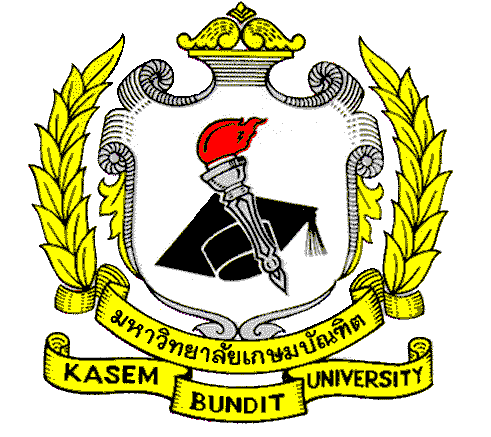 